Steering & Suspension I	Course No. 40224	Credit: 0.5Pathways and CIP Codes: Mobile Equipment Maintenance (47.9999) - Technology Strand IICourse Description: A comprehensive, technical level course designed to provide students with the basic theories, equipment, and skills needed to inspect and service steering and suspension systems.Directions: The following competencies are required for full approval of this course. Check the appropriate number to indicate the level of competency reached for learner evaluation.RATING SCALE:4.	Exemplary Achievement: Student possesses outstanding knowledge, skills or professional attitude.3.	Proficient Achievement: Student demonstrates good knowledge, skills or professional attitude. Requires limited supervision.2.	Limited Achievement: Student demonstrates fragmented knowledge, skills or professional attitude. Requires close supervision.1.	Inadequate Achievement: Student lacks knowledge, skills or professional attitude.0.	No Instruction/Training: Student has not received instruction or training in this area.Benchmark 1: CompetenciesBenchmark 2: CompetenciesBenchmark 3: CompetenciesI certify that the student has received training in the areas indicated.Instructor Signature: 	For more information, contact:CTE Pathways Help Desk(785) 296-4908pathwayshelpdesk@ksde.org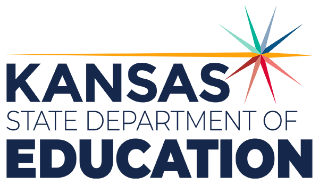 900 S.W. Jackson Street, Suite 102Topeka, Kansas 66612-1212https://www.ksde.orgThe Kansas State Department of Education does not discriminate on the basis of race, color, national origin, sex, disability or age in its programs and activities and provides equal access to any group officially affiliated with the Boy Scouts of America and other designated youth groups. The following person has been designated to handle inquiries regarding the nondiscrimination policies:	KSDE General Counsel, Office of General Counsel, KSDE, Landon State Office Building, 900 S.W. Jackson, Suite 102, Topeka, KS 66612, (785) 296-3201. Student name: Graduation Date:#DESCRIPTIONRATING1.1Demonstrate and apply safe working practices with tools and machines.1.2Identify and follow safety procedures as outlined in OSHA guidelines.1.3Clean and inspect electric, hydraulic, and manual steering gear boxes.1.4Inspect, repair, and replace steering linkage components.1.5Diagnose steering and tire wear problems; determine necessary action.#DESCRIPTIONRATING2.1Diagnose conventional and electronic front suspension systems; determine necessary action.2.2Inspect control arm and spring assemblies on conventional systems.2.3Inspect shock absorbers and stabilizer bars.2.4Diagnose McPherson strut assemblies and determine necessary action.#DESCRIPTIONRATING3.1Perform a pre-alignment inspection3.2Inspect wheel hubs, spindles, and bearings.3.3Rotate and balance tires, install and torque wheel assemblies, and adjust tire pressure.3.4Inspect, diagnose, and calibrate tire pressure monitoring system